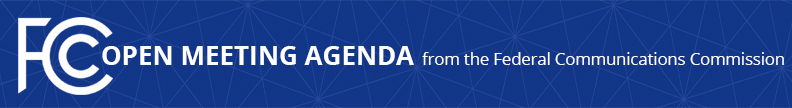 Media Contact: Will Wiquist, 202-418-0509will.wiquist@fcc.gov For Immediate ReleaseFCC ANNOUNCES TENTATIVE AGENDA FOR March OPEN MEETINGMeeting to Start at 9:30 a.m., One Hour Earlier Than Usual  -- WASHINGTON, March 1, 2018—Federal Communications Commission Chairman Ajit Pai announced that the following items are tentatively on the agenda for the March Open Commission Meeting scheduled for Thursday March 22, 2018:Wireless Infrastructure Streamlining Order – The Commission will consider a Second Report and Order that would clarify and modify the procedures for NHPA and NEPA review of wireless infrastructure deployments.  (WT Docket No. 17-79)Reassigned Numbers Database – The Commission will consider a Second Further Notice of Proposed Rulemaking to address the problem of unwanted calls to reassigned numbers.  (CG Docket No. 17-59)Location-Based Routing for 911 Calls – The Commission will consider a Notice of Inquiry examining location-based routing of wireless 911 calls to ensure that calls are routed to the proper 911 call center.  (PS Docket No. 18-64)4.9 GHz Band – The Commission will consider a Sixth Further Notice of Proposed Rulemaking to stimulate use of and investment in the 4.9 GHz band.  (WP Docket No. 07-100)Streamlining Television Satellite Station Reauthorization – The Commission will consider a Notice of Proposed Rulemaking that proposes to streamline the reauthorization process for television satellite stations that are assigned or transferred in combination with a previously approved parent station.  (MB Docket Nos. 18-63, 17-105)Consumer Signal Boosters – The Commission will consider a Second Report and Order that would remove the personal use restriction for Provider-Specific Consumer Signal Boosters and a Second Further Notice of Proposed Rulemaking that seeks comment on ways to further expand access to Consumer Signal Boosters.  (WT Docket No. 10-4)Public Drafts of Meeting Items – The FCC publicly releases the draft text of each item expected to be considered at the next Open Commission Meeting.  One-page cover sheets are included in the public drafts to help summarize each item.  All these materials will be available on the FCC’s Open Meeting page: www.fcc.gov/openmeeting. The Open Meeting is scheduled to commence at 9:30 a.m. EDT in the Commission Meeting Room (Room TW-C305) of the Federal Communications Commission, 445 12th Street, S.W., Washington, D.C.  While the Open Meeting is open to the public, the FCC headquarters building is not open access, and all guests must check in with and be screened by FCC security at the main entrance on 12th Street.  Open Meetings are streamed live at www.fcc.gov/live and can be followed on social media with #OpenMtgFCC.Press Access – Members of the news media are welcome to attend the meeting and will be provided reserved seating on a first-come, first-served basis.  Following the meeting, the Chairman may hold a news conference in which he will take questions from credentialed members of the press.  Afterwards, senior policy and legal staff will be made available to the press for questions related to the items on the meeting agenda.  Commissioners may also choose to hold press conferences.  Press may also direct questions to the Office of Media Relations (OMR).  Questions about credentialing should be directed to OMR.        ###
Office of Media Relations: 202.418.0500ASL Videophone: 844-432-2275Twitter: @FCC#OpenMtgFCCwww.fcc.gov/office-media-relationsThis is an unofficial announcement of Commission action.  Release of the full text of a Commission order constitutes official action.  See MCI v. FCC. 515 F 2d 385 (D.C. Circ 1974).